  MENU DE NAVIDAD        29€/persona                          Aperitivos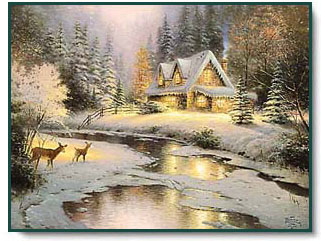                           Canapes – Mini quiche – Tartaletas                          Pîmientos rellenos de Bacalao                                                 ó                          Lombarda Navideña o Cardo con Almendras                                                 ó                                                                                                    Canelones de Bonito                                                                                                                                                                ó                                                                                                                                                                                                                       Pastel de pescado Merluza a la vasca                                                                                                     ó                         ó                                                                                     Salpicon de Marisco                                                                                                                                                                                                                            Solomillo de cebon a la pimienta                                                                           ó          
                         ó                                                                                    Fiambres Navideños con huevo hiladoAsado de Cordero o Cochinillo                                                                                 óCon patatas panadera y ensalada                                                    Crema de Bogavante                         óPavo RellenoCon sus salsas y cebollitas glaseadas                         óRoast BeefCon pimientos rojos asados                         óBacalao al pil pil                                                                                            óMerluza a la Vasca con AlmejasTronco de Navidad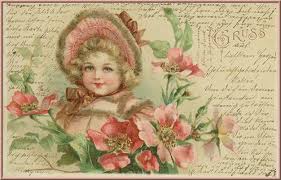                        Ó                                                                                                      Sopa de Almendras      Vino Tinto Rioja/Ribera  o Benjamin Surtido de dulces Navideños                 